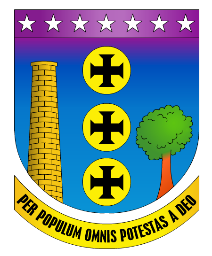 PREFEITURA MUNICIPAL DE CONTAGEMÓRGÃO MUNICIPAL : SMDSPREFEITURA MUNICIPAL DE CONTAGEMÓRGÃO MUNICIPAL : SMDSPREFEITURA MUNICIPAL DE CONTAGEMÓRGÃO MUNICIPAL : SMDSPREFEITURA MUNICIPAL DE CONTAGEMÓRGÃO MUNICIPAL : SMDSPREFEITURA MUNICIPAL DE CONTAGEMÓRGÃO MUNICIPAL : SMDSPREFEITURA MUNICIPAL DE CONTAGEMÓRGÃO MUNICIPAL : SMDSPREFEITURA MUNICIPAL DE CONTAGEMÓRGÃO MUNICIPAL : SMDSPREFEITURA MUNICIPAL DE CONTAGEMÓRGÃO MUNICIPAL : SMDSDATA:DATA:DATA:PARECER TÉCNICO DECRETO Nº 30/2017PARECER TÉCNICO DECRETO Nº 30/2017PARECER TÉCNICO DECRETO Nº 30/2017PARECER TÉCNICO DECRETO Nº 30/2017PARECER TÉCNICO DECRETO Nº 30/2017PARECER TÉCNICO DECRETO Nº 30/2017PARECER TÉCNICO DECRETO Nº 30/2017PARECER TÉCNICO DECRETO Nº 30/2017DATA:DATA:DATA:PROCESSO:PRESTAÇÃO DE CONTASPRESTAÇÃO DE CONTASPRESTAÇÃO DE CONTASPARCELA/Nº:PARCELA/Nº:Saldo da 6ª ParcelaSaldo da 6ª ParcelaSaldo da 6ª ParcelaSaldo da 6ª Parcela(  X) PARCIAL/ANUAL(  X) PARCIAL/ANUALPROCESSO:PRESTAÇÃO DE CONTASPRESTAÇÃO DE CONTASPRESTAÇÃO DE CONTASPARCELA/Nº:PARCELA/Nº:Saldo da 6ª ParcelaSaldo da 6ª ParcelaSaldo da 6ª ParcelaSaldo da 6ª Parcela(   ) FINAL(   ) FINALPARCERIA Nº:Termo de Fomento 009/2019Termo de Fomento 009/2019Termo de Fomento 009/2019Termo de Fomento 009/2019Termo de Fomento 009/2019Termo de Fomento 009/2019Termo de Fomento 009/2019Termo de Fomento 009/2019Termo de Fomento 009/2019Termo de Fomento 009/2019Termo de Fomento 009/2019PARCEIRO:Associação do Bairro Bela Vista- ASCOBEVAssociação do Bairro Bela Vista- ASCOBEVAssociação do Bairro Bela Vista- ASCOBEVAssociação do Bairro Bela Vista- ASCOBEVAssociação do Bairro Bela Vista- ASCOBEVAssociação do Bairro Bela Vista- ASCOBEVAssociação do Bairro Bela Vista- ASCOBEVAssociação do Bairro Bela Vista- ASCOBEVAssociação do Bairro Bela Vista- ASCOBEVAssociação do Bairro Bela Vista- ASCOBEVAssociação do Bairro Bela Vista- ASCOBEVCNPJ:18.261.586/0001-0318.261.586/0001-0318.261.586/0001-0318.261.586/0001-03PERÍODO:PERÍODO:01/05/2020ÀÀÀ31/05/2020VALOR TOTAL CELEBRADO:R$ 217.105,86R$ 217.105,86R$ 217.105,86R$ 217.105,86R$ 217.105,86R$ 217.105,86R$ 217.105,86R$ 217.105,86R$ 217.105,86R$ 217.105,86R$ 217.105,86ANÁLISE TÉCNICA - Conclusão descrevendo se o objeto proposto no Plano de Trabalho foi atingido em sua totalidade, bem como acerca da correta aplicação dos recursosANÁLISE TÉCNICA - Conclusão descrevendo se o objeto proposto no Plano de Trabalho foi atingido em sua totalidade, bem como acerca da correta aplicação dos recursosANÁLISE TÉCNICA - Conclusão descrevendo se o objeto proposto no Plano de Trabalho foi atingido em sua totalidade, bem como acerca da correta aplicação dos recursosANÁLISE TÉCNICA - Conclusão descrevendo se o objeto proposto no Plano de Trabalho foi atingido em sua totalidade, bem como acerca da correta aplicação dos recursosANÁLISE TÉCNICA - Conclusão descrevendo se o objeto proposto no Plano de Trabalho foi atingido em sua totalidade, bem como acerca da correta aplicação dos recursosANÁLISE TÉCNICA - Conclusão descrevendo se o objeto proposto no Plano de Trabalho foi atingido em sua totalidade, bem como acerca da correta aplicação dos recursosANÁLISE TÉCNICA - Conclusão descrevendo se o objeto proposto no Plano de Trabalho foi atingido em sua totalidade, bem como acerca da correta aplicação dos recursosANÁLISE TÉCNICA - Conclusão descrevendo se o objeto proposto no Plano de Trabalho foi atingido em sua totalidade, bem como acerca da correta aplicação dos recursosANÁLISE TÉCNICA - Conclusão descrevendo se o objeto proposto no Plano de Trabalho foi atingido em sua totalidade, bem como acerca da correta aplicação dos recursosANÁLISE TÉCNICA - Conclusão descrevendo se o objeto proposto no Plano de Trabalho foi atingido em sua totalidade, bem como acerca da correta aplicação dos recursosANÁLISE TÉCNICA - Conclusão descrevendo se o objeto proposto no Plano de Trabalho foi atingido em sua totalidade, bem como acerca da correta aplicação dos recursosANÁLISE TÉCNICA - Conclusão descrevendo se o objeto proposto no Plano de Trabalho foi atingido em sua totalidade, bem como acerca da correta aplicação dos recursosAs metas não foram concluídas em sua totalidade, devido ao evento da PANDEMIA COVID-19, faltando o quantitativo de 39 pessoas em artesanato, 13 crianças na atividade de Ballet, 54 pessoas em futebol, 12 pesssoas nas atividades de ginástica, 33 em dança Hip Hop, 24 em música, além de não ter cumprido em palestras e encontros com familiares e responsáveis, não tendo nenhuma participação nestas atividades. Ressalto que alguns cursos foram concluídos mediante plataforma digital, com registro de presença apresentada pela OSC parceira, sendo que solicitação para tal medida foi feito via oficio 001/2020 de 05/05, endereçado à titular da SMDSAs metas não foram concluídas em sua totalidade, devido ao evento da PANDEMIA COVID-19, faltando o quantitativo de 39 pessoas em artesanato, 13 crianças na atividade de Ballet, 54 pessoas em futebol, 12 pesssoas nas atividades de ginástica, 33 em dança Hip Hop, 24 em música, além de não ter cumprido em palestras e encontros com familiares e responsáveis, não tendo nenhuma participação nestas atividades. Ressalto que alguns cursos foram concluídos mediante plataforma digital, com registro de presença apresentada pela OSC parceira, sendo que solicitação para tal medida foi feito via oficio 001/2020 de 05/05, endereçado à titular da SMDSAs metas não foram concluídas em sua totalidade, devido ao evento da PANDEMIA COVID-19, faltando o quantitativo de 39 pessoas em artesanato, 13 crianças na atividade de Ballet, 54 pessoas em futebol, 12 pesssoas nas atividades de ginástica, 33 em dança Hip Hop, 24 em música, além de não ter cumprido em palestras e encontros com familiares e responsáveis, não tendo nenhuma participação nestas atividades. Ressalto que alguns cursos foram concluídos mediante plataforma digital, com registro de presença apresentada pela OSC parceira, sendo que solicitação para tal medida foi feito via oficio 001/2020 de 05/05, endereçado à titular da SMDSAs metas não foram concluídas em sua totalidade, devido ao evento da PANDEMIA COVID-19, faltando o quantitativo de 39 pessoas em artesanato, 13 crianças na atividade de Ballet, 54 pessoas em futebol, 12 pesssoas nas atividades de ginástica, 33 em dança Hip Hop, 24 em música, além de não ter cumprido em palestras e encontros com familiares e responsáveis, não tendo nenhuma participação nestas atividades. Ressalto que alguns cursos foram concluídos mediante plataforma digital, com registro de presença apresentada pela OSC parceira, sendo que solicitação para tal medida foi feito via oficio 001/2020 de 05/05, endereçado à titular da SMDSAs metas não foram concluídas em sua totalidade, devido ao evento da PANDEMIA COVID-19, faltando o quantitativo de 39 pessoas em artesanato, 13 crianças na atividade de Ballet, 54 pessoas em futebol, 12 pesssoas nas atividades de ginástica, 33 em dança Hip Hop, 24 em música, além de não ter cumprido em palestras e encontros com familiares e responsáveis, não tendo nenhuma participação nestas atividades. Ressalto que alguns cursos foram concluídos mediante plataforma digital, com registro de presença apresentada pela OSC parceira, sendo que solicitação para tal medida foi feito via oficio 001/2020 de 05/05, endereçado à titular da SMDSAs metas não foram concluídas em sua totalidade, devido ao evento da PANDEMIA COVID-19, faltando o quantitativo de 39 pessoas em artesanato, 13 crianças na atividade de Ballet, 54 pessoas em futebol, 12 pesssoas nas atividades de ginástica, 33 em dança Hip Hop, 24 em música, além de não ter cumprido em palestras e encontros com familiares e responsáveis, não tendo nenhuma participação nestas atividades. Ressalto que alguns cursos foram concluídos mediante plataforma digital, com registro de presença apresentada pela OSC parceira, sendo que solicitação para tal medida foi feito via oficio 001/2020 de 05/05, endereçado à titular da SMDSAs metas não foram concluídas em sua totalidade, devido ao evento da PANDEMIA COVID-19, faltando o quantitativo de 39 pessoas em artesanato, 13 crianças na atividade de Ballet, 54 pessoas em futebol, 12 pesssoas nas atividades de ginástica, 33 em dança Hip Hop, 24 em música, além de não ter cumprido em palestras e encontros com familiares e responsáveis, não tendo nenhuma participação nestas atividades. Ressalto que alguns cursos foram concluídos mediante plataforma digital, com registro de presença apresentada pela OSC parceira, sendo que solicitação para tal medida foi feito via oficio 001/2020 de 05/05, endereçado à titular da SMDSAs metas não foram concluídas em sua totalidade, devido ao evento da PANDEMIA COVID-19, faltando o quantitativo de 39 pessoas em artesanato, 13 crianças na atividade de Ballet, 54 pessoas em futebol, 12 pesssoas nas atividades de ginástica, 33 em dança Hip Hop, 24 em música, além de não ter cumprido em palestras e encontros com familiares e responsáveis, não tendo nenhuma participação nestas atividades. Ressalto que alguns cursos foram concluídos mediante plataforma digital, com registro de presença apresentada pela OSC parceira, sendo que solicitação para tal medida foi feito via oficio 001/2020 de 05/05, endereçado à titular da SMDSAs metas não foram concluídas em sua totalidade, devido ao evento da PANDEMIA COVID-19, faltando o quantitativo de 39 pessoas em artesanato, 13 crianças na atividade de Ballet, 54 pessoas em futebol, 12 pesssoas nas atividades de ginástica, 33 em dança Hip Hop, 24 em música, além de não ter cumprido em palestras e encontros com familiares e responsáveis, não tendo nenhuma participação nestas atividades. Ressalto que alguns cursos foram concluídos mediante plataforma digital, com registro de presença apresentada pela OSC parceira, sendo que solicitação para tal medida foi feito via oficio 001/2020 de 05/05, endereçado à titular da SMDSAs metas não foram concluídas em sua totalidade, devido ao evento da PANDEMIA COVID-19, faltando o quantitativo de 39 pessoas em artesanato, 13 crianças na atividade de Ballet, 54 pessoas em futebol, 12 pesssoas nas atividades de ginástica, 33 em dança Hip Hop, 24 em música, além de não ter cumprido em palestras e encontros com familiares e responsáveis, não tendo nenhuma participação nestas atividades. Ressalto que alguns cursos foram concluídos mediante plataforma digital, com registro de presença apresentada pela OSC parceira, sendo que solicitação para tal medida foi feito via oficio 001/2020 de 05/05, endereçado à titular da SMDSAs metas não foram concluídas em sua totalidade, devido ao evento da PANDEMIA COVID-19, faltando o quantitativo de 39 pessoas em artesanato, 13 crianças na atividade de Ballet, 54 pessoas em futebol, 12 pesssoas nas atividades de ginástica, 33 em dança Hip Hop, 24 em música, além de não ter cumprido em palestras e encontros com familiares e responsáveis, não tendo nenhuma participação nestas atividades. Ressalto que alguns cursos foram concluídos mediante plataforma digital, com registro de presença apresentada pela OSC parceira, sendo que solicitação para tal medida foi feito via oficio 001/2020 de 05/05, endereçado à titular da SMDSAs metas não foram concluídas em sua totalidade, devido ao evento da PANDEMIA COVID-19, faltando o quantitativo de 39 pessoas em artesanato, 13 crianças na atividade de Ballet, 54 pessoas em futebol, 12 pesssoas nas atividades de ginástica, 33 em dança Hip Hop, 24 em música, além de não ter cumprido em palestras e encontros com familiares e responsáveis, não tendo nenhuma participação nestas atividades. Ressalto que alguns cursos foram concluídos mediante plataforma digital, com registro de presença apresentada pela OSC parceira, sendo que solicitação para tal medida foi feito via oficio 001/2020 de 05/05, endereçado à titular da SMDSCONCLUSÃO FINAL – Foi possível concluir que a OSC comprovou a execução das metas estabelecidas na parceria e prestou contas de forma correta?CONCLUSÃO FINAL – Foi possível concluir que a OSC comprovou a execução das metas estabelecidas na parceria e prestou contas de forma correta?CONCLUSÃO FINAL – Foi possível concluir que a OSC comprovou a execução das metas estabelecidas na parceria e prestou contas de forma correta?CONCLUSÃO FINAL – Foi possível concluir que a OSC comprovou a execução das metas estabelecidas na parceria e prestou contas de forma correta?CONCLUSÃO FINAL – Foi possível concluir que a OSC comprovou a execução das metas estabelecidas na parceria e prestou contas de forma correta?CONCLUSÃO FINAL – Foi possível concluir que a OSC comprovou a execução das metas estabelecidas na parceria e prestou contas de forma correta?CONCLUSÃO FINAL – Foi possível concluir que a OSC comprovou a execução das metas estabelecidas na parceria e prestou contas de forma correta?CONCLUSÃO FINAL – Foi possível concluir que a OSC comprovou a execução das metas estabelecidas na parceria e prestou contas de forma correta?CONCLUSÃO FINAL – Foi possível concluir que a OSC comprovou a execução das metas estabelecidas na parceria e prestou contas de forma correta?CONCLUSÃO FINAL – Foi possível concluir que a OSC comprovou a execução das metas estabelecidas na parceria e prestou contas de forma correta?CONCLUSÃO FINAL – Foi possível concluir que a OSC comprovou a execução das metas estabelecidas na parceria e prestou contas de forma correta?CONCLUSÃO FINAL – Foi possível concluir que a OSC comprovou a execução das metas estabelecidas na parceria e prestou contas de forma correta?SIM(    )SIM(    )INTEGRALMENTE (    )INTEGRALMENTE (    )SIM(    )SIM(    )PARCIALMENTE (   x )PARCIALMENTE (   x )JUSTIFICATIVA: PANDEMIA COVID-19JUSTIFICATIVA: PANDEMIA COVID-19JUSTIFICATIVA: PANDEMIA COVID-19JUSTIFICATIVA: PANDEMIA COVID-19JUSTIFICATIVA: PANDEMIA COVID-19JUSTIFICATIVA: PANDEMIA COVID-19JUSTIFICATIVA: PANDEMIA COVID-19JUSTIFICATIVA: PANDEMIA COVID-19NÃO (    )NÃO (    )RECOMENDAÇÕESRECOMENDAÇÕESNÃO (    )NÃO (    )RECOMENDAÇÕESRECOMENDAÇÕESTÉCNICO RESPONSÁVEL PELA ELABORAÇÃO:TÉCNICO RESPONSÁVEL PELA ELABORAÇÃO:TÉCNICO RESPONSÁVEL PELA ELABORAÇÃO:Wagner Assis RosaWagner Assis RosaWagner Assis RosaWagner Assis RosaWagner Assis RosaWagner Assis RosaWagner Assis RosaWagner Assis RosaWagner Assis RosaDATA DO PARECER:DATA DO PARECER:DATA DO PARECER:09/09/202009/09/202009/09/202009/09/202009/09/202009/09/202009/09/202009/09/202009/09/2020ASSINATURA:ASSINATURA:ASSINATURA:Nº DE MATRÍCULA:Nº DE MATRÍCULA:Nº DE MATRÍCULA:148995-6148995-6148995-6148995-6148995-6148995-6148995-6148995-6148995-6